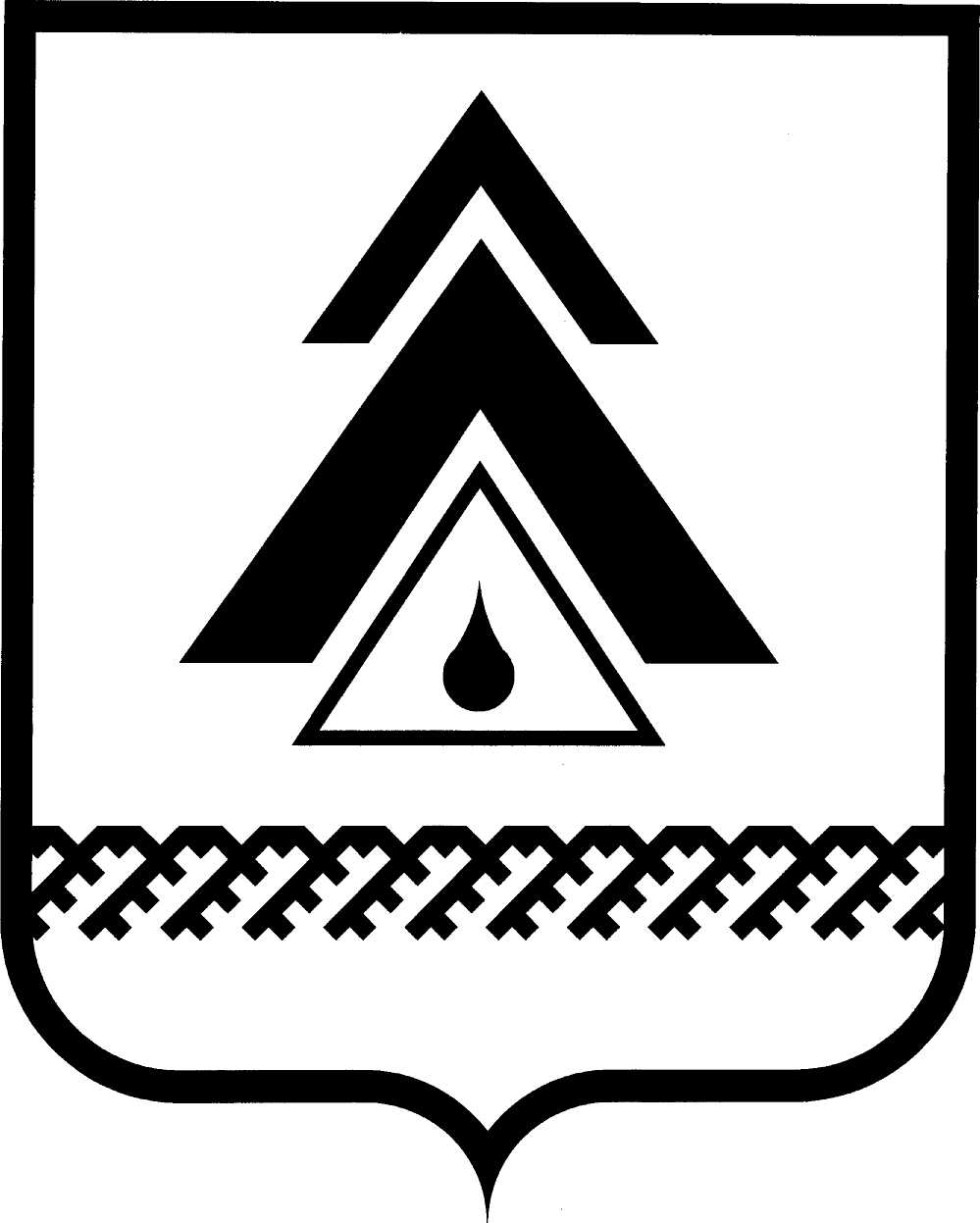 АДМИНИСТРАЦИЯ НИЖНЕВАРТОВСКОГО РАЙОНАХанты-Мансийского автономного округа – ЮгрыДЕПАРТАМЕНТ ЭКОНОМИКИул. Ленина, 6, г. Нижневартовск, Ханты-Мансийский автономный округ – Югра (Тюменская область), 628616Телефон: (3466) 49-84-27, тел./факс: (3466) 49-86-26, электронная почта: econ@nvraion.ru_____________№ _______  Заключениео результатах оценки регулирующего воздействия (далее - ОРВ) проекта постановления «Об утверждении руководства по соблюдению обязательных требований  при осуществлении муниципального контроля в области торговой деятельности на межселенной территории района»Департамент экономики администрации района в соответствии с Порядком проведения оценки регулирующего воздействия проектов муниципальных нормативных правовых актов администрации района, устанавливающих новые или изменяющих раннее предусмотренные муниципальными нормативными правовыми актами обязанности для субъектов предпринимательской и инвестиционной деятельности, и экспертизы муниципальных нормативных правовых актов, затрагивающих вопросы осуществления предпринимательской и инвестиционной деятельности, утвержденного постановлением администрации района от 18.07.2016 № 1726 (далее – Порядок), рассмотрев проект постановления  «Об утверждении руководства по соблюдению обязательных требований  при осуществлении муниципального контроля в области торговой деятельности на межселенной территории района», пояснительную записку к нему, сводный отчет об оценке регулирующего воздействия, и свод предложений, содержащий результаты публичных консультаций,  подготовленные отделом потребительского рынка и защиты прав потребителей департамента экономики администрации района (далее – регулирующий орган) сообщает следующее.Проект муниципального нормативного правового акта (далее – проект акта) направлен регулирующим органом для подготовки настоящего заключения впервые.Проект разработан в соответствии с пунктом 2  части 2  статьи 8.2 Федерального закона от 26.12.2008 № 294-ФЗ «О защите прав юридических лиц и индивидуальных предпринимателей при осуществлении Государственного контроля (надзора) и муниципального контроля» в целях утверждения руководства по соблюдению обязательных требований  при осуществлении муниципального контроля в области торговой деятельности на межселенной территории района. Степень регулирующего воздействия проекта муниципального нормативного правового акта высокая.Информация об ОРВ проекта акта размещена на официальном сайте администрации района 29.06.2018.По проекту акта проведены публичные консультации, в период с 29.06.2018 по 26.07.2018.Сведения об организациях, извещенных о проведении публичных консультаций: Общественная организация Нижневартовского района «Ассоциация развития и поддержки малого и среднего бизнеса», Нижневартовский экономико-правовой институт (филиала) Тюменского государственного университета, региональная общественная организация ХМАО-Югры общества защиты прав потребителей «Альянс», общество с ограниченной ответственностью «Таис», Общество с ограниченной ответственностью «У реки».По информации регулирующего органа при проведении публичных консультаций поступили отзывы от следующих участников: По результатам рассмотрения представленных документов установлено, что при подготовке проекта акта процедуры, предусмотренные Порядком, регулирующим органом соблюдены. На основе проведенной ОРВ проекта акта с учетом представленной регулирующим органом информации в сводном отчете об ОРВ, своде предложений, содержащем результаты публичных консультаций, пояснительной записке к проекту акта, уполномоченным органом сделаны следующие выводы: - о наличии достаточного обоснования решения проблемы предложенным способом регулирования;- об отсутствии положений, вводящих избыточные обязанности, запреты и ограничения для субъектов предпринимательской и инвестиционной деятельности или способствующих их введению, а также положений, приводящих к возникновению необоснованных расходов субъектов предпринимательской и инвестиционной деятельности, а также бюджета района.Директор департамента экономики администрации района						                 Е.И. ШатскихИсполнитель:Э.М. Габова8(3466)498593Результаты публичных консультацийРезультаты публичных консультацийРезультаты публичных консультацийнаименование субъекта публичных консультацийвысказанное мнение(замечания и (или) предложения)позиция
регулирующего   органа (с обоснованием позиции)Нижневартовский экономико-правовой институт (филиала) Тюменского государственного университетаПо проекту постановления администрации района «Об утверждении руководства по соблюдению обязательных требований  при осуществлении муниципального контроля в области торговой деятельности на межселенной территории района» предложения и замечания отсутствуют-Региональная общественная организация ХМАО-Югры общества защиты прав потребителей «Альянс»По проекту постановления администрации района «Об утверждении руководства по соблюдению обязательных требований  при осуществлении муниципального контроля в области торговой деятельности на межселенной территории района» предложения и замечания отсутствуют-ООО  «Таис»По проекту постановления администрации района «Об утверждении руководства по соблюдению обязательных требований  при осуществлении муниципального контроля в области торговой деятельности на межселенной территории района» предложения и замечания отсутствуют-ООО «У реки»По проекту постановления администрации района «Об утверждении руководства по соблюдению обязательных требований  при осуществлении муниципального контроля в области торговой деятельности на межселенной территории района» предложения и замечания отсутствуют-